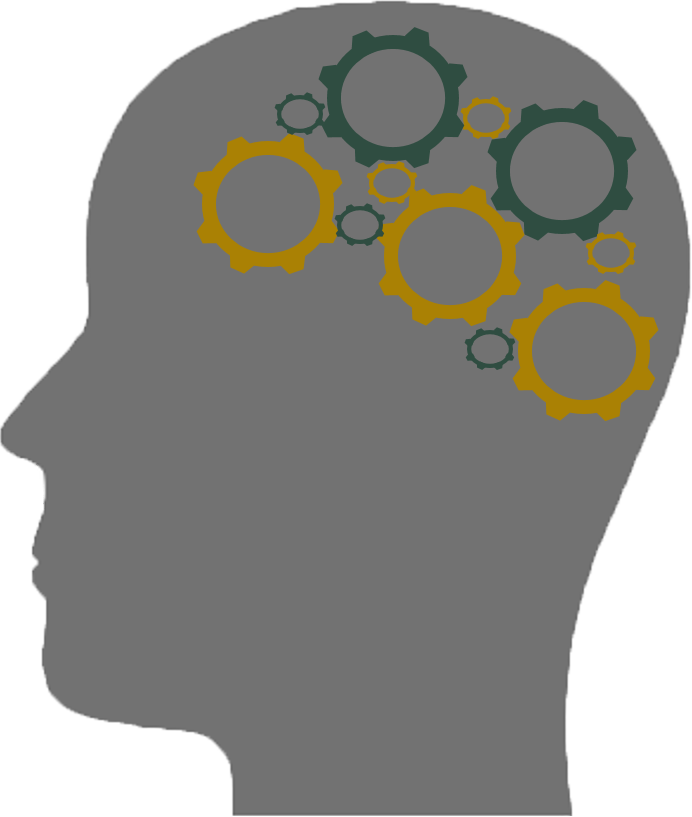 Purpose Colleges with strong and supportive professional development programs demonstrate an increase in student retention and performance and overall student success. Napa Valley College is committed to supporting and encouraging the improvement of leadership, job training, teaching and learning and includes professional development as part of its Strategic Plan and institutional mission.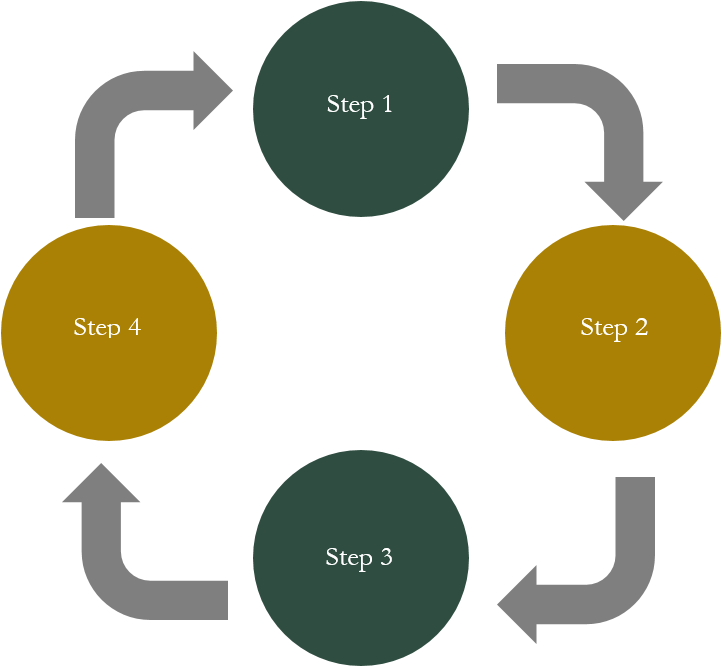 Overview of ProcessStep 1:  Cabinet Meets – Summer SessionThe Cabinet meets to discuss professional development allocation and process for the academic year that meets the training goals of various grants, initiatives, foundation and other funding sources related to training and professional growth.Step 2: Department Supervisors are Trained – Summer SessionDepartment supervisors are cross-trained on, 1) goals of funding sources, 2) available funding and 3) process for staff to apply for funding.Step 3:  Department Meets throughout YearDepartment supervisors lead professional development discussions and determine goals and activities related to their unique focus and needs.  Established activities benefit individual staff members and/or the institution as a whole. Departments share goals with their staff. Step 4: Individual Staff Request FundingIndividuals may request funding throughout the academic year.  All requests are signed by the dean and department supervisor and submitted to the Office of Human Resources (HR).   Quick Directions to Submit forProfessional Development ActivityComplete the Professional Development Activity form.Submit the completed form with the appropriate signatures and conference literature, course information etc. to Christina Rivera, Training and Development Manager, in room 1544F, at least forty-five (45) days prior to the date of the event. Include all estimated expenses for the training.Notes: 	If an advance to pay for expenses is needed, please submit at least sixty (60) days prior to date of the event to allow for processing.   Out-of-state travel needs the approval of the college president.Completing the Travel/Conference Expense Approval form will assist with coming up with an estimated cost for the Professional Development Activity form.Should a request come in three weeks or less prior to the activity, please note that approval process may not be made in time for the Business Office to cut a check.  If you have any questions, please contact Christina Rivera at 256-7107.Criteria for approving professional development request is on page 5.Information on what happens next is on page 6.Individual Request:Staff work with the supervisor to determine individualized professional development goals. Examples include:ConferencesSite visits to other campuses, area schools, agencies, facilities, etc. for observations, demonstrations, professional development conversations, etc.Attending needed workshop or training, etc.Professional Development Activity (EXAMPLE)Use this form for pre-approval for a professional development activity.  Please review professional development guidelines and timeline. Name          Herman Munster                         Division/Department    A&R____Contact Information   hmunster@napavalley.edu;  (w) 707-222-1313 (c) 707-777-7777                                                           Email, Phone Number and Cell Phone NumberDate of Activity October 29, 2017   Amount of Funding Requested  $700____________Type of activity, please mark one:X Individual activity you plan to attend in the future (i.e., conference, lecture, course, observation) Note: If an advance to pay for expenses is needed, please submit up to sixty (60) days prior to date of the event to allow for processing.   □ Division or department group activity/project/presenterNote: If the activity requires outside speaker or workshop presenter, the division/department designee will need to submit paperwork up to ninety (90) days prior to the event to enable an independent contract to be processed.□ Flex day presenter (estimate number of hours _______________)□ Other: ________________________________________________________________________Descriptions:    (For both descriptions, you may attach a separate sheet.)Brief description of activity Attend Annual CACCRAO conference on the latest state mandates that affect admission requirements.Relevance to the strategic plan initiatives, Student Equity, or department’s goals, and teaching assignment.The conference is related to addressing the goals of Guided Pathways and Student Success Center model.Before turning in your proposal, please obtain your supervisor’s approval.Supervisor  _________________________________________________	Date  ____________Criteria for Approving Professional Development FundingProfessional development funding is available in support of enrichment activities that support the mission of the college. Those individuals seeking professional development have an opportunity to request funding for activities in those areas they need support in within their professional roles at NVC. All are encouraged to apply for funds as outlined per the following criteria: Individual Activity Requests   Individual applicants for this process include classified and administrators/confidential staff. Conference attendees/trainees may be asked to participate in on-campus training opportunities or to share what they have learned with others across campus.Note:  For group or department activity, it is recommended that requests are included in the unit plan.Funding and Conference LimitsDuring the academic year, there may be a limit as to how many conferences an individual can attend in one year; overall training costs are considered for each request. Out-of-state travel: Requesting to attend a single out-of-state conference is limited to full-time employees and a team (3 or 4 maximum) will be considered for a single out-of-state conference. The President must approve out-of-state travel.Activity Approval Activities must have a demonstrable impact on students and/or staff at NVC.Individuals will be funded based on direct training benefits for the individual’s specific role at the college and the NVC strategic plan.  Conferences that are not endorsed by the employee’s supervisor will not be funded.Next Steps in the Approval ProcessThe completed hardcopy of the Professional Development Activity forms are turned into the Office of Human Resources, Training & Development Manager, Christina Rivera. The Professional Development Team reviews proposals weekly.  These individuals are part of the District’s Staff Development Committee. Note:  The Professional Development Team is listed on page 8. The team recommends and distributes professional development requests to appropriate funding sources for final approval.Priority will be given to proposals that meet the college’s Strategic Plan initiatives; goals of the Student Equity plan, foundation and other funding sources; and to those that submit completed requests.Notification of the status of requests is within two to three weeks after submitting the request. Individual staff will be notified of approval/denial by email from Christina Rivera (see next page for example approval email).   Professional Development NotificationCongratulations on your approved professional development request to attend a conference in San Diego, June 11 to June 15, 2019 (total amount $2,500). Below are next steps to complete the paperwork for approval to travel and steps to complete paperwork after you travel.  Office assistants in your department can assist with your registration and travel accommodations.Items to complete prior to your conference (check off steps):□    Please submit your request on the Travel/Conference Expense Approval form and have your dean sign the form.  Here is a link to the new travel forms: http://www.napavalley.edu/businessfinance/Pages/travreimbinfofms.aspx□    Attach flyer or brochure about your conference and support for estimated mileage, meals, tolls, and parking.  □    If you need an advance, make sure you mark this on your form. Please note that the Business Office needs a minimum of two weeks advance notice and can only advance up to 85% of estimated mileage, meals, parking, and tolls. □    After you have the required signature and documentation, please send the form to me; and I will work with the dean of the funding source to code and sign travel form. Please do not send your travel electronically to me. My office is in the library, room 1771 (TLC), and I have a mailbox on the ground floor if I am not in my office.  □    Once the forms have all of the appropriate signatures, the form will be forwarded to the Business Office. A scanned copy of the original approved form with all signatures will be emailed to the applicant for support to include with travel voucher and/or credit card logs.  Please note if you have questions about your travel advance, you will need to check with the Business Office once you receive the scanned copy (this scanned copy is also needed for the next steps below).Items to complete after your conference:□    Once you come back from your trip, a travel conference voucher must be filled out, signed by your supervisor and attach it to your approved travel form.  Please attach all receipts to the voucher, the final approved Travel/Conference Expense Approval form (with Controller’s signature) and send it directly to me.  Make sure you download the new voucher form from the Business and Finance Office website.  Here is the link:  http://www.napavalley.edu/businessfinance/Pages/travreimbinfofms.aspxPlease do not send your travel electronically to me.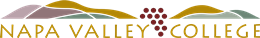 Professional Development TeamsThe Professional Development teams will consist of the two or members from the Staff Development Committee below.    Staff Development Committee composition:Associate Vice President, Human Resources and Training & Development and Title IX Coordinator (Co-Chair)Professional Development Faculty Coordinator(Co-Chair)Training and Development Manager1 Representatives from the Academic Senate Professional Development  Committee1 Representative from the Administrative Senate1 Representative from the Classified Senate ASNVC, Student RepresentativeFunding Source Approvers:Assistant Superintendent/Vice President, Academic Affairs (as needed)Assistant Superintendent/Vice President, Student Affairs (as needed)Dean, Counseling Services & Student Success (SSSP as needed)Director, Equity and Inclusivity (SE as needed)Managing Director of the Foundations (as needed)Administrators and/or faculty responsible for other funding sources (as needed)Associate Vice President, Human Resources and Training & Development and Title IX Coordinator (as needed)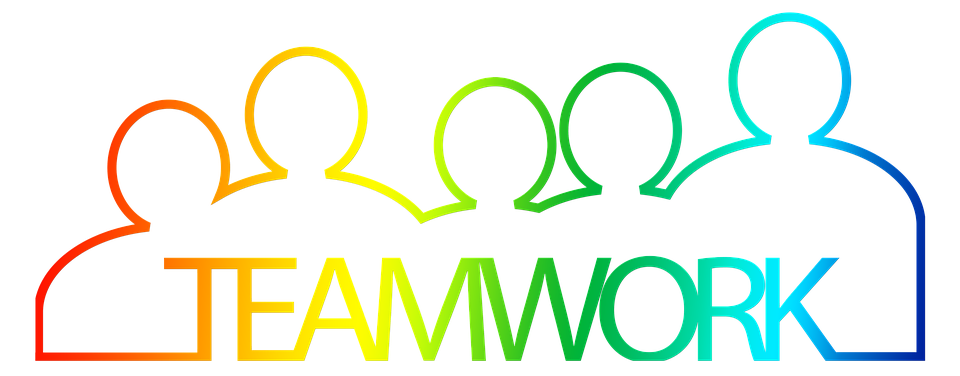 